Horsley Zone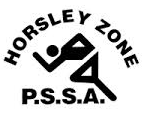 Winter PSSAOverall Champion School 2023After Final RoundsWinter PSSA Sports Premiers & Champion SchoolsYear 3 Netball		GPK / Runners Up- SJPYear 4 Netball		SJP / Runners Up- King Park	Year 5 Netball		GPK / Runners Up- William StimsonYear 6 Netball		GPK / Runners Up- King Park	Junior Mixed Basketball	Cecil Hills / Runners Up- Harrington StSenior Girls Basketball	William Stimson / Runners Up- SJPSenior Boys Basketball	William Stimson / Runners Up- King ParkJunior Boys Soccer		King Park / Runners Up- Cecil HillsJunior Girls Soccer		Cecil Hills / Runners Up- FWPSSenior Boys Soccer		King Park / Runners Up- Cecil HillsSenior Girls Soccer		King Park / Runners Up- GPKJunior Rugby League	GPK	/ Runners Up- FWPS		Senior Rugby League	Prairievale / Runners Up- FWPSRankSchoolGames WonGames PlayedOverall Win Percentage1GPK9712975%2King Park9113866%3Cecil Hills8314856%4SJP7112855%5William Stimson7415249%6Smithfield5712745%7Prairievale4911742%8Fairfield Heights359338%9Fairfield West5115034%10Harrington St4115327%11Smithfield West145924%12Cabramatta West104821%